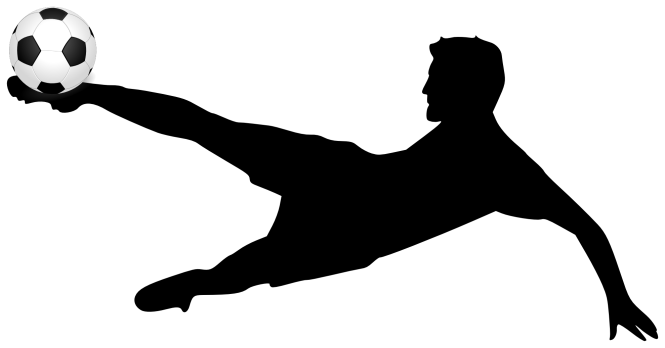 Soccer drills are an important part of progression within the sport, and this booklet contains handpicked drills and games which will help young children progress within the sport. A mix of structure and fun is important for child development as too much of one can lead to boredom or lack of progression. At the end of the day, we all just want to play and have fun!Technique and movement Drill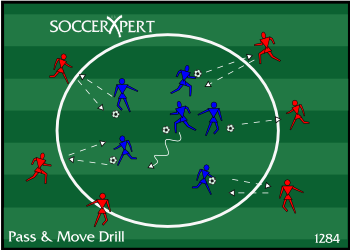 Works on basic technique Works on fitness Communication and concentrationCoordination and change of directionThis is a good drill to do within most practice sessions, as repetition of this technical drill leads to higher levels of technique and fitness. 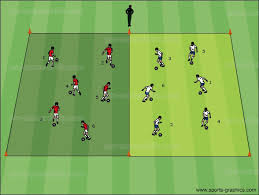 Dribbling and control Drill Works on controlWorks on turns to lose defenders Works on footworkThis drill is a good drill that works well on memory and footwork as both as tested throughout this drill.Dribbling Drill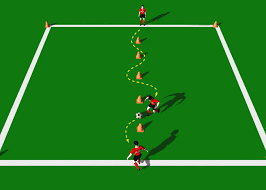 Control in tight areasUse of both feetChange of directionThis is a fun drill which can be turned into a game and still obtain the same results. Dribbling through the cones improves ball control and change of direction at speed.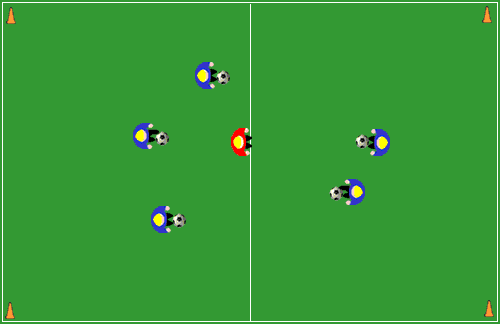 Freeze Tag Fun game that keeps everyone engaged Works on dribbling and passing accuracyTeam workThis is a fun game that can take away from the structure of drills. Doing this game after a drill is a good break and will be fun for the team.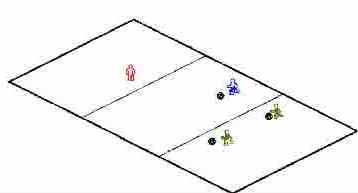 Red light Green light fun game breaks up session wellworks on ball control teaches to keep head up whilst dribbling This fun game also can be used to break up the session. It helps the children to follow directions and instructions. Finishing Drill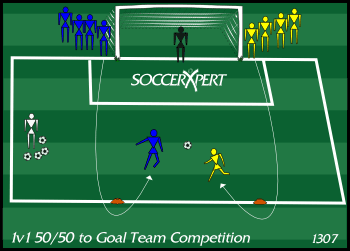 works on 1v1 or 2v2 attacking and defending works on ball control and passingworks on finishing and awarenessThis drill is both fun and beneficial. This drill can be turned into a game were two teams are put against each other. This encourages competition and makes it fun for the participants. The calling of the numbers of each player keep them on their toes and ready to be in the game.Passing Grid 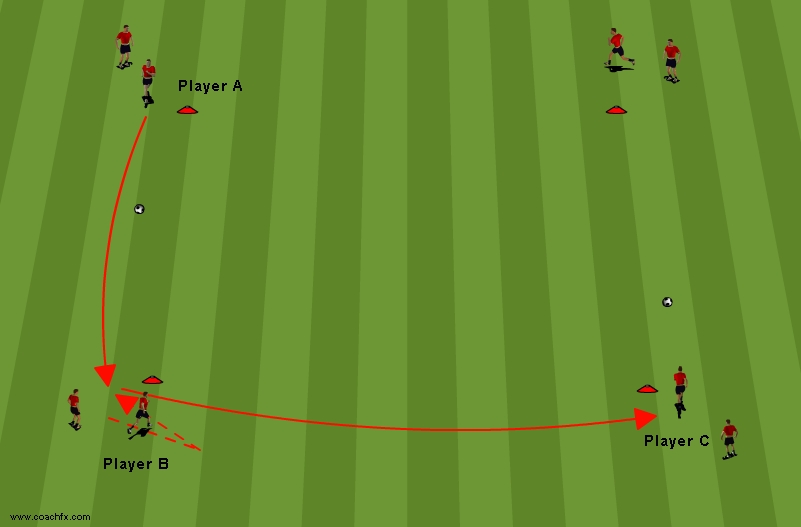 works on basic touch and pass works on communication and positionreceiving the ball on an angle first touch and dribbling This is a good drill which works nearly every aspect of the game. This is a good drill to do at the beginning of a practice, at is gets the kids warmed up and ready to go. Dribbling, passing, and receiving the ball, is all big parts of the game, and this drill is designed to enhance this aspect. Finishing Drill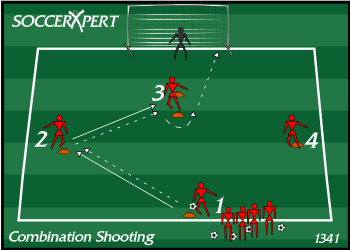 works on basic finishing striking the ball and getting a good connection aiming for the corners and making the goalkeeper work this is a basic finishing drill which will help improve the level of finishing within the team. Goal scoring is one of the most difficult aspects of the game, so to have a simple drill with a simple objective can make this easier. 